Agenda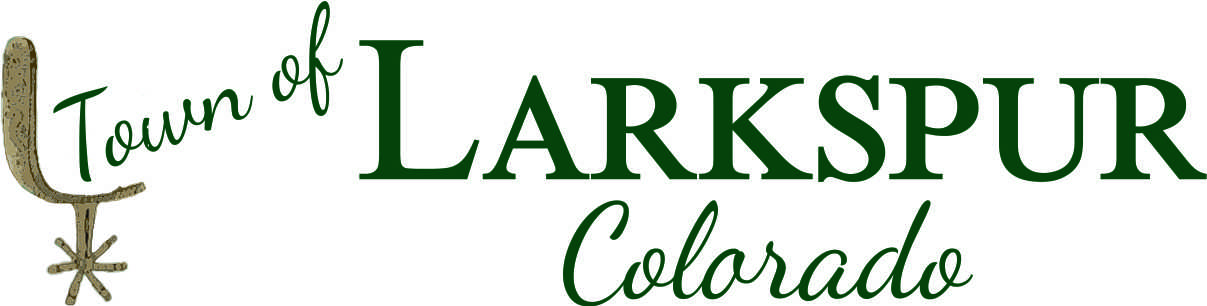 PARKS & RECREATION BOARD REGULAR MEETINGZOOM CALLDATE: April 12, 2021, @ 4:30 PMESTABLISH QUORUMMEETING CALLED TO ORDER by        Bill Kramer             at 	       	PRESENT		ABSENT                                     Randy Johnson (Chairman, Voting Member)	       	               	                                                                Bill Fischer (Alternate)			      		 Debbie Fischer (Voting Member)	   			Dwight Steyn (Alternate)	       				Anita Wilkinson (Voting Member)	       	Rob Lilly (Voting Member)			 Dave Fesing (Voting Member)		 Kat Fesing (Alternate)	       		Bill Kramer (Coordinator)	       		 NON-MEMBER / GUEST:  OLD BUSINESSMotion to approve minutes from March 8, 2021 meeting.Motion to approve – 2nd -  In Favor: NEW BUSINESSBaseball SchedulingFront Range BaseballPractice began Monday April 4, 2021Submitted check for $2760 to cover months of April and May plus $100 depositTri Lakes Little League Dion and I have been in touch.  He indicated an interest in using the field some this season.Concession StandMet with team on Wednesday March 31, 2021, 10:00AM, to review Tri-County requirements.Bill F to map out facility and equipment to be included for storage, preparation and serving.James S to visit Tri-County office to clarify some requirements on preparation and serving of food.Tri-County requirements, regarding insect access, is questionable.Front Range TrailWest Side TrailMayor Marvin is now working with a local realtor to draw up an easement contract.Mayor Marvin contacted Archer & Associates, to map the trail.Park Rules Third bid came in, vendor from the springs James has worked with.  Their price for 12 park rule signs and 6 Facility Departure signs, $1100.00.Park Rules signSpeed changed to 10 MPHPlacement 4 in park (without motor vehicle interpretive)Ball Field, adjacent to display caseLarge RestroomLarge Playground adjacent to plantersNorth Restroom 6 along Front Range Trail (Include motor vehicle interpretive)East of town hall at upper trail North trail adjacent to Douglas County bridgeSouth of and next to Upper Lake Gulch RoadEntrance south trail top of steps adjacent to sledding hillFrink TrailheadFacility departure Guideline sign (5 signs) Backstop fenceFence leading up to both grandstands North side of 3rd base dugout on fence East side of 1st base dugout on fenceCouncil approved us for $3000.Co Springs vendor is the winner.Vendor to provide e-file of signs and Bill K and Kat W to review.Kat W will then submit production request to vendor. Larkspur Veterans MemorialMarch 27 fundraiser at the Spur raised just under $6000.Project has begun at fundraising level has reached 70%Grassroots now looking into material pricing and purchase.Music in the ParkBill K drove to Tri-County Health office in Castle Rock on Monday April 4, to secure the Event Review application.  I was informed that the Environmental Health division no longer handles the outdoor events requirements. The Land Use division now handles these events. I was given an application.Bill K and Gilad, Thursday April 8, Zoom call to go through the application.Bill K and Gilad met Friday April 9, to map out the park.Gilad to visit with Tri-County, April 9, to deliver application and secure answers to some of the questions on the application.First concert in JunePark Cost AnalysisThis has been completed.Reed putting together a spreadsheet showing cost analysis for years 2019 and 2020.Bill K and Kat W will present to Town Council at April 15 meetingSee Attachments.AdjournMotion – 2nd - In Favor: Adjournment -